Výpočet Vr             16. 3. 2023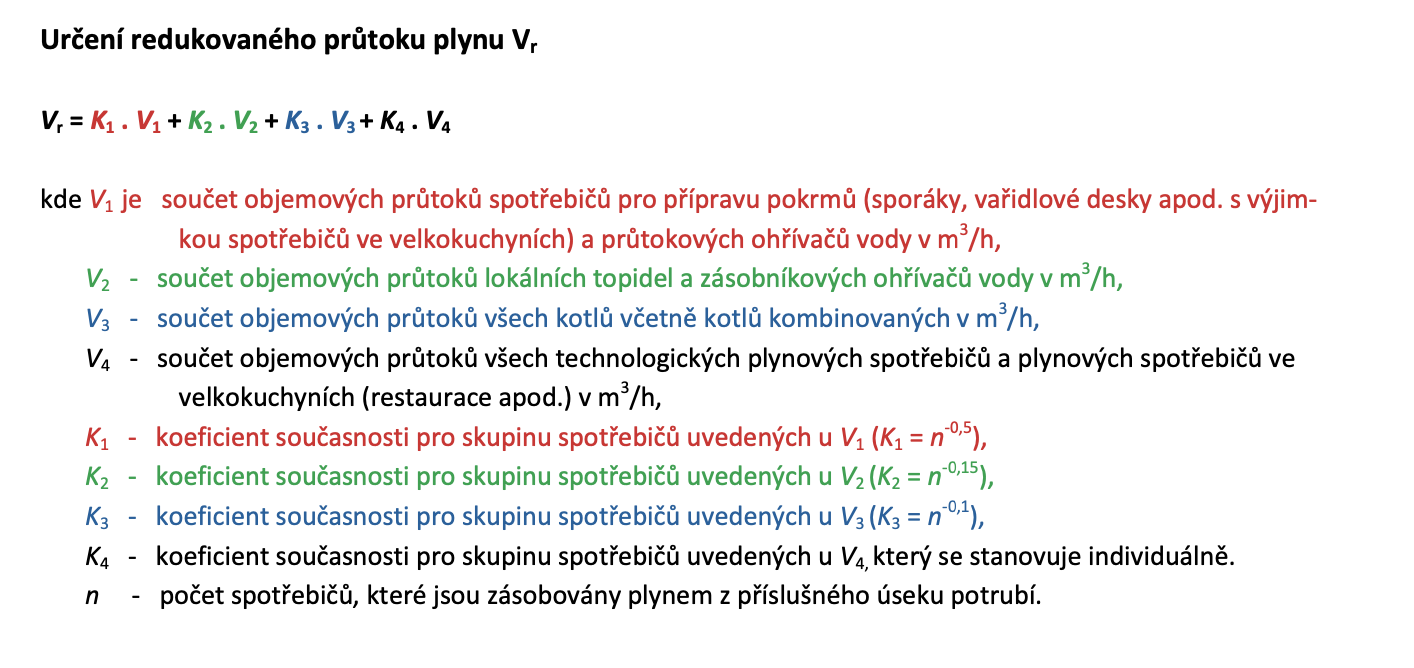 1. Zadání.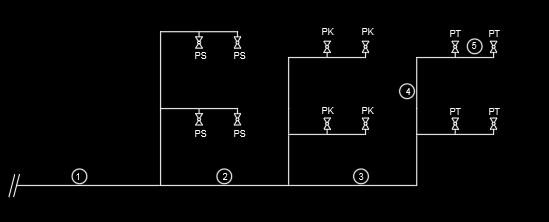 PS plynový sporák		1 m3/h    	(V1)PT plynové topidlo		0,5 m3/h	(V2)PK plynový kotel		2 m3/h	(V3)	2. Výpočet Vr v úsecích 1 - 6Vzorec, dosazení, výpočet, kontrolaÚsek 1:PS plynový sporák		1 m3/h    	(V1)    n=4PT plynové topidlo		0,5 m3/h	(V2)	n=4PK plynový kotel		2 m3/h	(V3)	n=4	Vr = K1 . V1 + K2 . V2 + K3. V3Vr = n-0,5.V1 + n-0,15. V2 + n-0,1. V3 = 4.-0,5. 4 + 4.-0,15 . 2 + 4 .-0,1 . 8 = 2 + 1,62 + 7 = 10,62 m3/hÚsek 2:PT plynové topidlo		0,5 m3/h	(V2)	n=4PK plynový kotel		2 m3/h	(V3)	n=4	Vr = K1 . V1 + K2 . V2 + K3. V3Vr = n-0,5.V1 + n-0,15. V2 + n-0,1. V3 =  4.-0,15 . 2 + 4 .-0,1 . 8 = Úsek 3:PT plynové topidlo		0,5 m3/h	(V2)	n=4Vr = K1 . V1 + K2 . V2 + K3. V3Vr = n-0,5.V1 + n-0,15. V2 + n-0,1. V3 =  4.-0,15 . 2  = Úsek 4:PT plynové topidlo		0,5 m3/h	(V2)	n = 2Vr = K1 . V1 + K2 . V2 + K3. V3Vr = n-0,5.V1 + n-0,15. V2 + n-0,1. V3 =  2.-0,15 . 1  = Úsek 5:PT plynové topidlo		0,5 m3/h	(V2)	n = 1Vr = K1 . V1 + K2 . V2 + K3. V3Vr = n-0,5.V1 + n-0,15. V2 + n-0,1. V3 =  1.-0,15 . 0,5  = 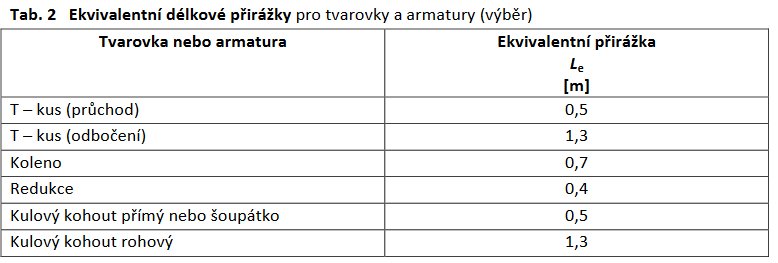 Tlaková ztrátaDle průtoku plynu v daném úseku se stanoví – vypočítá  dle tabulky strana 4.Jak se určí.Zadání ze vzorového příkladuPředpokládaná tlaková ztráta 2,96 Pa/m, takže cca 3 Pa/mV úseku D-B proudí  2,7 m3/hodV tabulce určím – vyberu DN ale jaké ?????DN 15, 20, 25, 32, 40, 50 ????Dle předběžné tlakové ztráty 3 Pa/m vybereme DN 20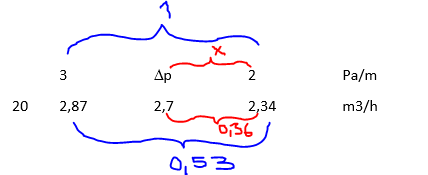 Postup:2,87  - 2,34 = 0,53 m3/h3 – 2 = 12,7 – 2,34 = 0,36 m3/hTakže0,53 : 1 = 0,36 : xX = 0,68 Pa/mA nakonec:  p = 2 + 0,68 = 2,68 což je cca 2,7 Pa/mKontrola se vzorovým příkladem: odpovídá.VZOROVÝ PŘÍKLAD: 1. Úseky 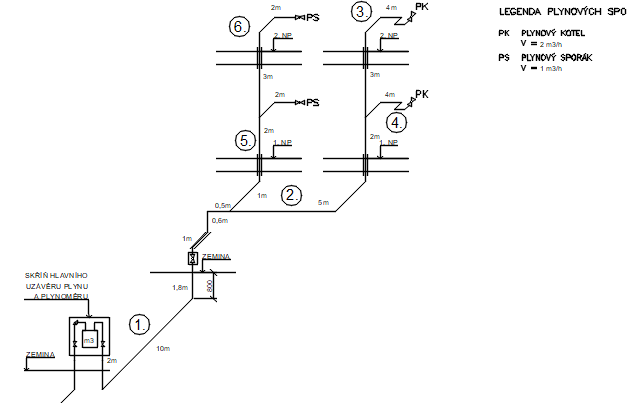 2. Předběžná tlaková ztráta pro 1-3 (HUP-Plynový kotel): Vodorovné potrubí (bez stoupacího vedení):		 L = 2+10+1+0,5+5+4 = 22,5 m Max. tlaková ztráta 100 Pa pro vodorovné potrubí Předběžná měrná tlaková ztráta (50% předběžná přirážka na vřazené odpory) vodorovného potrubí ΔpL = 100/ (1,5 x 22,5) = 3 Pa/mDimenze plynovodu bude tedy vhodné navrhovat tak, aby tlakové ztráty nepřekračovaly cca 3 Pa/m.3. Výpočet Vr v úsecích PS- Plynový sporák 1m3/hPK- Plynový kotel 2m3/hUsek 1:  m3/hUsek 2:   m3/hUsek 3:  Usek 5: =1,41 m3/hUsek 6: 4. Formulář pro DN, tlakové ztráty  a posouzení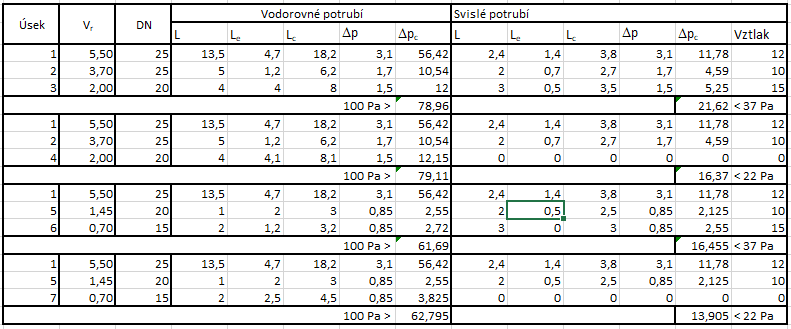 5. Ekvivalentní délkové přirážky pro tvarovky a armatury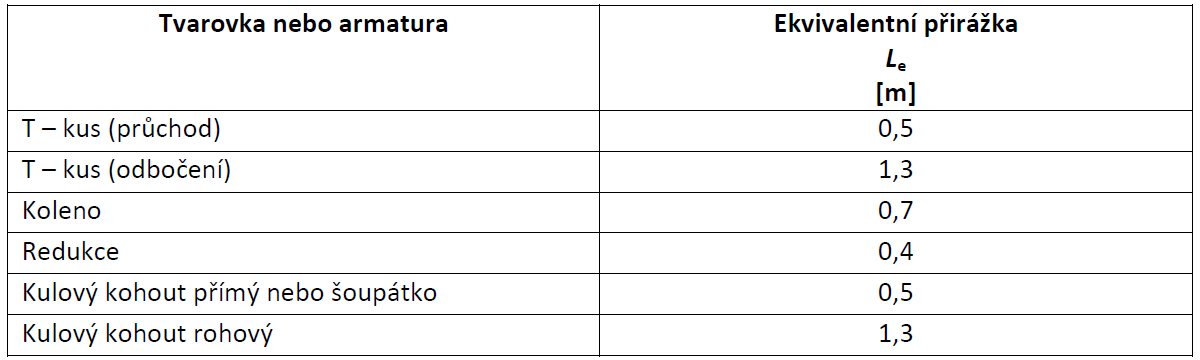 ÚsekyHlavní větev1 Vodorovný úsek: , 1 KK, 6 kolena: 6x0,7 = 0,5+0,7+0,7+0,7+0,7+0,7+0,7=4,7Svislý úsek: 2 kolena  : 0,7+0,7= 1,42 Vodorovný úsek: 1 T – kus  průchod, 1 koleno: 0,5+0,7= 1,2Svislý úsek :1 koleno: = 0,73Vodorovný úsek 5 kolen, 1KK 0,5+5*0,7 =4Svislý úsek 1 T – kus  průchod = 0,5Vedlejší větve 4 Vodorovný úsek : 1 T – kus  odbočení, 4kolena 1,3+4*0,7 =4,1Vypracoval: ……………………………